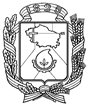 АДМИНИСТРАЦИЯ ГОРОДА НЕВИННОМЫССКАСТАВРОПОЛЬСКОГО КРАЯПОСТАНОВЛЕНИЕг. НевинномысскОб утверждении Порядка ведения реестра муниципальных служащих администрации города НевинномысскаВ соответствии с Федеральным законом от 02 марта 2007 года № 25-ФЗ «О муниципальной службе в Российской Федерации», распоряжением Губернатора Ставропольского края от 05 декабря 2001 года № 898-р            «О формировании и ведении реестра государственных служащих государственной службы и реестра муниципальных служащих муниципальной службы Ставропольского края» и в целях организации учета прохождения муниципальной службы, совершенствования работы по подбору и расстановке кадров, постановляю:1. Утвердить Порядок ведения реестра муниципальных служащих администрации города Невинномысска согласно приложению к настоящему постановлению.2. Признать утратившим силу постановление главы города Невинномысска от 26 июня 2009 г. № 2221 «Об утверждении Порядка ведения реестра муниципальных служащих администрации города Невинномысска».3.Опубликовать настоящее постановление в газете «Невинномысский рабочий», а также разместить в сетевом издании «Редакция газеты «Невинномысский рабочий» и на официальном сайте администрации города Невинномысска в информационно-телекоммуникационной сети «Интернет».4. Контроль за исполнением настоящего постановления возложить на первого заместителя главы администрации города Невинномысска    Соколюк В.Э.Глава города НевинномысскаСтавропольского края                                                                    М.А. МиненковПриложениек постановлению администрациигорода НевинномысскаПОРЯДОКведения реестра муниципальных служащих администрациигорода НевинномысскаI. Общие положения1. Настоящий Порядок разработан в соответствии со статьей 31 Федерального закона от 02 марта 2007 года № 25-ФЗ «О муниципальной службе в Российской Федерации» и определяет условия формирования и ведения реестра муниципальных служащих администрации города Невинномысска (далее соответственно – Реестр, город).2. Основными задачами ведения Реестра являются:формирование единой базы данных о прохождении муниципальными служащими муниципальной службы;систематизация муниципальных должностей муниципальной службы;повышение эффективности функционирования органов местного самоуправления.3. Реестр представляет собой сводный перечень сведений о муниципальных служащих, замещающих должности муниципальной службы в администрации города и органах администрации города с правами юридического лица (далее – орган администрации города).4. Реестр ведется в электронном виде с обеспечением защиты от несанкционированного доступа и копирования на основе разработанного и установленного в соответствии с распоряжением Губернатора Ставропольского края от 13 сентября 2001 г. № 728-р программного комплекса «Кадры государственных и муниципальных служащих Ставропольского края».II. Требования к формированию Реестра5. Реестр формируется и ведется отделом кадров и наград администрации города (далее - Отдел), кадровыми службами органов администрации города.6. Ведение Реестра заключается во внесении в него установленных в соответствии с настоящим Порядком сведений, их обновление при изменении данных о муниципальных служащих и исключение из Реестра сведений о муниципальных служащих в случаях, предусмотренных настоящим Порядком, архивирование данных, удаляемых из Реестра, формирование выписок из Реестра в соответствии с запросами лиц и организаций, имеющих доступ к запрашиваемой информации.7. В Реестр о каждом муниципальном служащем, замещающем должность муниципальной службы в администрации города включаются следующие сведения:фамилия, имя, отчество муниципального служащего;дата рождения (число, месяц, год) муниципального служащего;должность, наименование органа администрации города;группа должностей муниципальной службы;образование (высшее профессиональное, среднее профессиональное, начальное профессиональное, среднее (полное) общее, наименование образовательного учреждения, специальность и квалификация по диплому, дата окончания, ученое звание, ученая степень);дата и основание назначения на должность;стаж муниципальной службы и общий стаж работы на момент назначения.Сведения о муниципальном служащем, внесенные в Реестр, являются конфиденциальной информацией и подлежат защите в соответствии с законодательством Российской Федерации.III. Основания и сроки для включения или исключениясведений из Реестра8. Основанием для включения в Реестр является поступление гражданина на муниципальную службу.9. Основаниями для исключения муниципального служащего из Реестра являются:увольнение с должности муниципальной службы;смерть муниципального служащего;признание муниципального служащего безвестно отсутствующим или умершим по решению суда, вступившему в законную силу.10. Сведения о муниципальном служащем включаются в Реестр в течение 5 рабочих дней со дня назначения гражданина на должность муниципальной службы на основании данных, представленных гражданином при поступлении на муниципальную службу.11. Муниципальный служащий, уволенный с муниципальной службы, исключается из Реестра в день увольнения.В случае смерти (гибели) муниципального служащего либо признания его безвестно отсутствующим или объявления его умершим решением суда, вступившим в законную силу, муниципальный служащий исключается из Реестра в день, следующий за днем смерти (гибели) или днем вступления в законную силу решения суда.IV. Ответственность12. Глава города, начальник и специалисты Отдела, руководители и специалисты кадровых служб органов администрации города несут дисциплинарную и иную, предусмотренную действующим законодательством, ответственность за недостоверное или несвоевременное внесение сведений в Реестр, а также за несоблюдение требований действующего законодательства по защите информации, содержащей персональные данные.13. Муниципальные служащие, замещающие должности муниципальной службы в администрации города, в органах администрации города, несут дисциплинарную и иную предусмотренную действующим законодательством ответственность за недостоверное или несвоевременное представление сведений для формирования и ведения Реестра.14. Передача сведений из Реестра третьим лицам не допускается без письменного согласия муниципального служащего, за исключением случаев, установленных федеральным законодательством. Передача сведений из Реестра третьим лицам осуществляется с соблюдением требований по защите информации, содержащей персональные данные, установленных Трудовым кодексом Российской Федерации, Федеральным законом от 27 июля         2006 года № 152-ФЗ «О персональных данных» и иными нормативными правовыми актами.Первый заместитель главыадминистрации города Невинномысска                                          В.Э. Соколюк